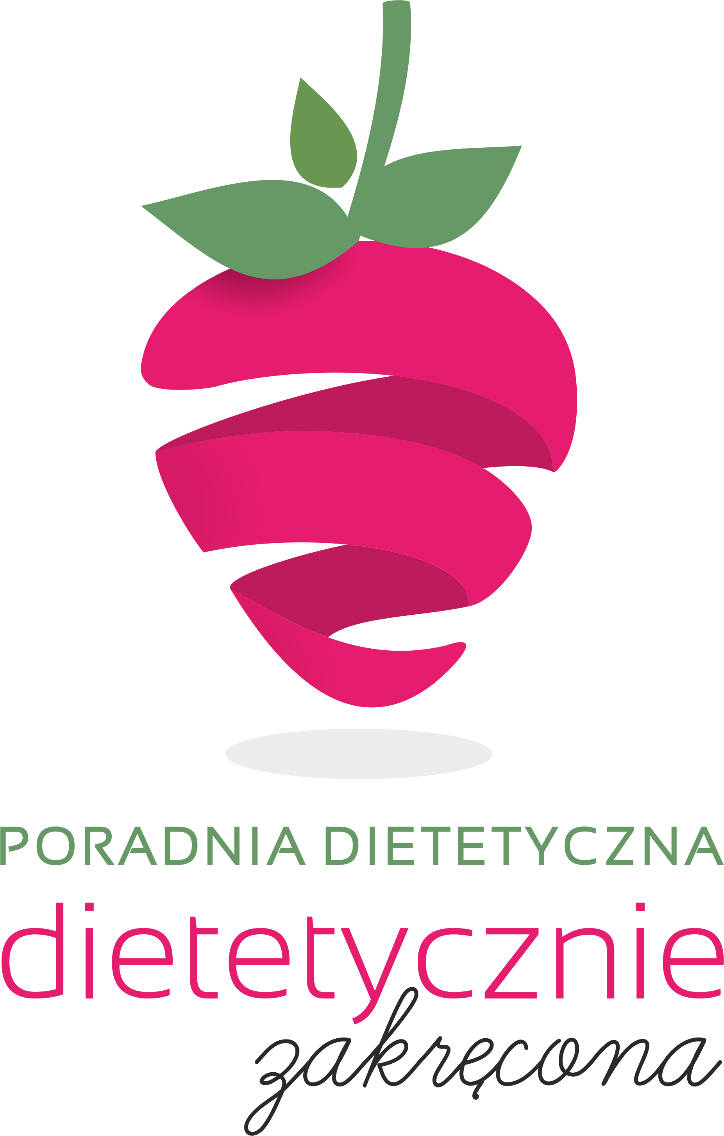 DZIENNICZEK ŻYWIENIOWYDzienniczek żywieniowyDzienniczek proszę wypełnić przez 4 dni (2 dni pracujące i 2 dni wolne od pracy) Proszę zapisać wszystkie produkty spożywcze, potrawy, napoje i przekąski, jakie spożyli Państwo w przeciągu dnia. Proszę zapisać przybliżony czas spożycia posiłku lub przekąski (np. 12:30), jeżeli jakiś posiłek został pominięty, proszę zostawić puste pole lub adnotację. Proszę wpisywać ilości w miarach domowych (np. 3 łyżki stołowe, 1 kromka, 1 szklanka, garść itp.) lub gramaturę produktu (np.150g jogurtu naturalnego) Proszę się starać zapisywać nawet najmniejszą zjedzoną porcję (np. 4 migdały, 5 słonych paluszków) Dzienniczek proszę wypełniać na bieżąco. Proszę nie zapomnieć o wpisaniu wypijanych płynów (wody, kawy, herbaty, soki, itp.) i przekąsek (słodyczy, chipsów, owoców, orzechów itp.).Proszę o dokładne i rzetelne wpisanie produktów, dzięki temu pomoże nam to opracować diete pod Państwa smaki Dzień pracujący I				Dzień pracujący IIDzień WEEKENDOWYDzień weekendowyPosiłekI godzina posiłkówProdukty- potrawy i napojeGramatury (w gramach lub miarach domowych Stopień najedzenia sięGłódNiedojedzenieSytośćPrzejedzenie sięEmocjeStresSzczęścieSmutekŚniadanie II śniadanie Obiad Podwieczorek Kolacja PrzekąskiWypijane płynyPosiłekI godzina posiłkówProdukty- potrawy i napojeGramatury (w gramach lub miarach domowych Stopień najedzenia sięGłódNiedojedzenieSytośćPrzejedzenie sięEmocjeStresSzczęścieSmutekŚniadanie II śniadanie Obiad Podwieczorek Kolacja PrzekąskiWypijane płynyPosiłekI godzina posiłkówProdukty- potrawy i napojeGramatury (w gramach lub miarach domowych Stopień najedzenia sięGłódNiedojedzenieSytośćPrzejedzenie sięEmocjeStresSzczęścieSmutekŚniadanie II śniadanie Obiad Podwieczorek Kolacja PrzekąskiWypijane płynyPosiłekI godzina posiłkówProdukty- potrawy i napojeGramatury (w gramach lub miarach domowych Stopień najedzenia sięGłódNiedojedzenieSytośćPrzejedzenie sięEmocjeStresSzczęścieSmutekŚniadanie II śniadanie Obiad Podwieczorek Kolacja PrzekąskiWypijane płyny